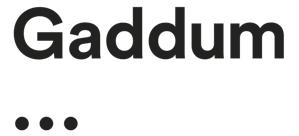 Strictly confidential    All information will be stored securely by Gaddum in line with GDPR requirements.Volunteer Peer Advocate Application FormPlease complete and return toEmail: advocacy@gaddum.org.ukPost: Gaddum, 6 Great Jackson Street, Manchester, M15 4AXApplicant details    We’d love to know a bit about you. Please tell us about any relevant skills, interests or experiences you have. We would also love to know what skills you would like to develop during your role as a volunteer:How much time can you offer? (please tick relevant boxes)How long could you commit your time to the role? up to 3 months                                           up to 12 monthsup to 6 months                                           12 months plusGaddum is committed to equal opportunities. Please detail any needs you would like us to take into account when considering your application (childcare, caring responsibilities, disability, employment) How did you hear about us?ReferencesPlease provide names and contact details of 2 references who we can contact regarding your suitability for volunteering. They should not be related and have known you for more than 2 years.Please confirm you are happy for Gaddum to contact you via:Phone                                         Post Email            I do not want to be contacted (please note this will mean we cannot contact you regarding your volunteer application)  Name: Contact number:Can leave messages on answerphoneAddress:Email:Post code:Date of birth:Mon TuesWedThursFriSat SunMorningAfternoonWord of mouth Poster/postcard Google search Other (please specify):Reference 1Reference 2Name:Relationship to you:Email:Contact number: